Ковтун Елена Михайловна, МОУ «Бегуницкая СОШ», 
Волосовский район, Ленинградская область, 
учитель начальных классовКОНСПЕКТ УРОКА ЛИТЕРАТУРНОГО ЧТЕНИЯ ДЛЯ 4 КЛАССА 
И.С. СОКОЛОВ-МИКИТОВ "ЛИСТОПАДНИЧЕК"Предмет (направленность): литературное чтение. Возраст детей: 4 класс.Место проведения: класс.Тема. И.С. Соколов-Микитов «Листопадничек».Задачи урока.1.Образовательные.1) Закрепить представление о сказке-несказке.2) Учить определять главную мысль произведения.3) Совершенствование навыка беглого, сознательного, выразительного, правильного чтения.2.Развивающие.1) Развитие связной речи, обогащение словарного запаса учащихся.2) Развитие умения анализировать, обобщать.3) Развитие творческих способностей учащихся.3.Воспитательные.1) Воспитание интереса к чтению.2) Совершенствование умения выслушивать товарища, помогать ему; работать дружно.3) Совершенствование санитарно – гигиенических навыков учащихся.Оборудование урока.1) Учебник «Родное слово», 4 кл., 1 ч. /Авторы – составители Г.М. Грехнёва, К.Е. Корепова. – М.: Дрофа, 2011./2) Презентация РР.3) Бланк с кроссвордом (Приложение 1).Ход урока.1. Организационный момент.2. Проверка домашнего задания.-Что делали дома? (Учились пересказывать произведение 
И.С. Соколова-Микитова «Листопадничек» по плану; пробовали читать по ролям). (Слайд №1).-Подумайте и скажите, какова главная мысль текста? (В природе всё предусмотрено, и для каждого вида животных хорошо именно то, что определено природой.) 
(Слайд №2).-Посмотрите на экран. Перед вами 2 варианта плана, составленного нами на прошлом уроке: (Слайд №3).План:1) Листопадничек отправляется в тёплые страны.2) Листопадничек остаётся зимовать с бобрами.3) Счастливое спасение от беды.4) Возвращение домой – к своей семье.План:1) «Оставайтесь. Я побегу за журавлями в тёплые страны».2) «Остался Листопадничек в бобровой хатке».3) «Раз случилась на реке большая беда».4 ) «Крепко – крепко заснул в родном гнезде Листопадничек».-Чем отличаются эти варианты? (Отличаются речевым оформлением, второй план – цитатный. Цитата – точная дословная выдержка из текста.)-Давайте послушаем ваши пересказы (пересказ 3-4 учащихся).Анализ пересказа:1) пересказ получился (не получился);2) всё было сказано;3) лишнего, ненужного не было;4) удачно (неудачно) использовал свои и авторские слова.-Итог …  Оценки.3. Сообщение темы урока. Постановка цели.-Сегодня на уроке мы продолжим работу над произведением 
И.С. Соколова-Микитова «Листопадничек». Будем учиться читать его по ролям.4. Работа по учебнику.Чтобы читать текст по ролям, выразительно, надо: 1) хорошо знать содержание текста, его главную мысль;2) зрительно представить картину того, о чём читаешь;3) выбрать интонацию;4) определить темп.-Чтение по ролям 2 части текста.Анализ чтения:1) получилось выразительное чтение по ролям (не получилось);2) чтение целым словом;3) без ошибок;4) громко;5) отчётливо;6) с правильной интонацией;7) темпом.-Итог …  Оценки.Физкультминутка.Игра «Запрещённое движение».5. Закрепление изученного материала.Кроссворд (работа в парах). (Слайд №4, №5).-Внимательно прочитайте задания кроссворда, подумайте, впишите в клетки кроссворда ответы. Если ответы вы впишите правильно, то сможете прочитать ключевое слово кроссворда.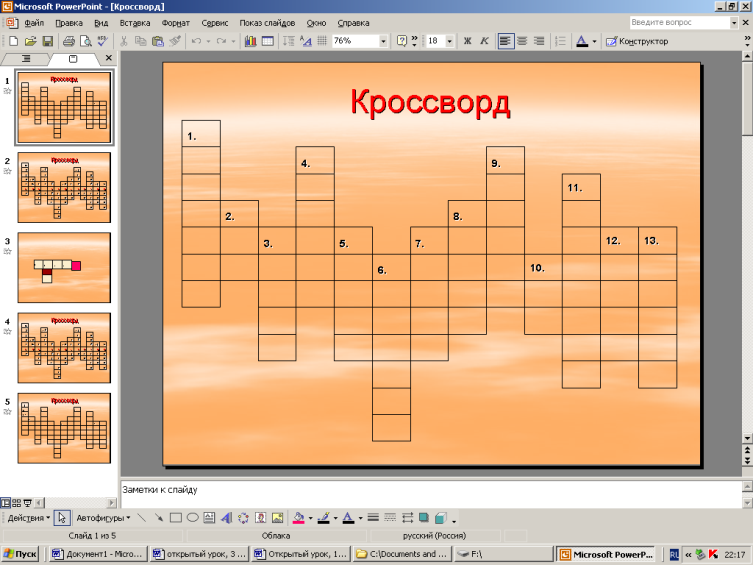 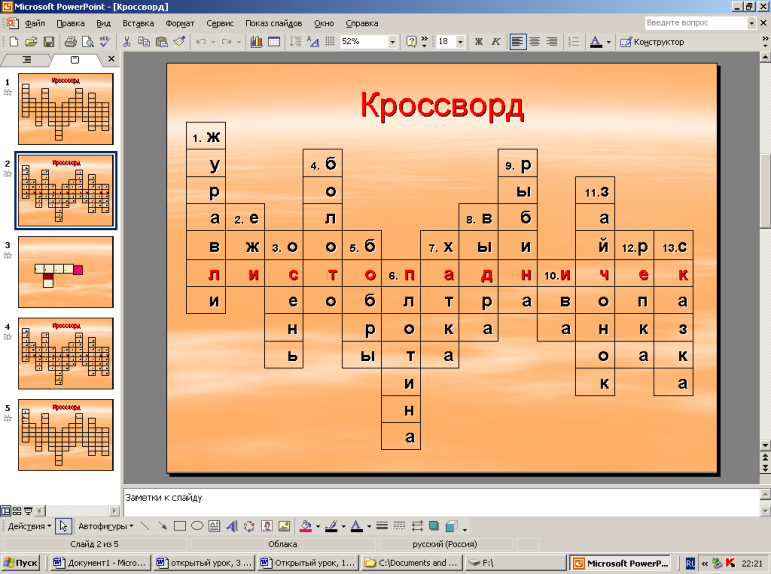 Задания кроссворда:1. Перелётные птицы. (журавли)2. Животные, залегающие на зиму в спячку. (ежи)3. Время года, когда рождаются листопаднички. (осень)4. Место, где у Зайчихи, в рассказе И.С.Соколова – Микитова «Листопадничек», родились зайчата. (болото)5. Грызуны с ценным мехом, живущие по лесным рекам. (бобры)6. Сооружение, перегораживающее реку, течение для подъёма уровня воды. (плотина)7. Жилище бобров. (хатка)8. Враг бобров. (выдра)9. Что было в зубах у врага бобров в рассказе И.С. Соколова – Микитова «Листопадничек»? (рыбина)10. Растение, веточками которого питаются бобры. (ива)11. Листопадничек – это … . (зайчонок)12. Лакомство зайцев. (репка)13. Произведение И.С. Соколова – Микитова «Листопадничек»  – это … . (сказка)-Проверка выполнения кроссворда. -Итог:-Первыми выполнили задания кроссворда …-Решили кроссворд правильно …6. Итог урока:-Скажите, с каким произведением мы работали на уроке (И.С. Соколов-Микитов «Листопадничек».)-В чём помогло нам убедиться это произведение? (В том, что в природе всё предусмотрено, и для каждого вида животных хорошо именно то, что определено природой.)-Назовите жанр этого произведения. (Сказка - несказка.)-Назовите особенности этого жанра. (В сказке-несказке есть сказочные элементы: волшебные предметы, чудеса, животные умеют разговаривать, и объясняются научно различные природные явления.)-Докажите, что произведение И.С. Соколова – Микитова «Листопадничек» - сказка-несказка. (Животные разговаривают как люди – сказочный элемент; несказка – потому, что правдиво говорится о жизни животных: о том, как живут бобры, какие у них враги, чем они питаются, как зимуют зайцы и др.)-Оценки за урок ... .7. Домашнее задание. (Слайд №6).-Читать по ролям;выполнить рисунок к сказке-несказке (1 вариант – к 1 части, 2,3,4 варианты  - ко 2 части, 5 вариант – к 3 части, 6 вариант – к 4 части).-Придумать кроссворд к произведению «Листопадничек».Приложение 1.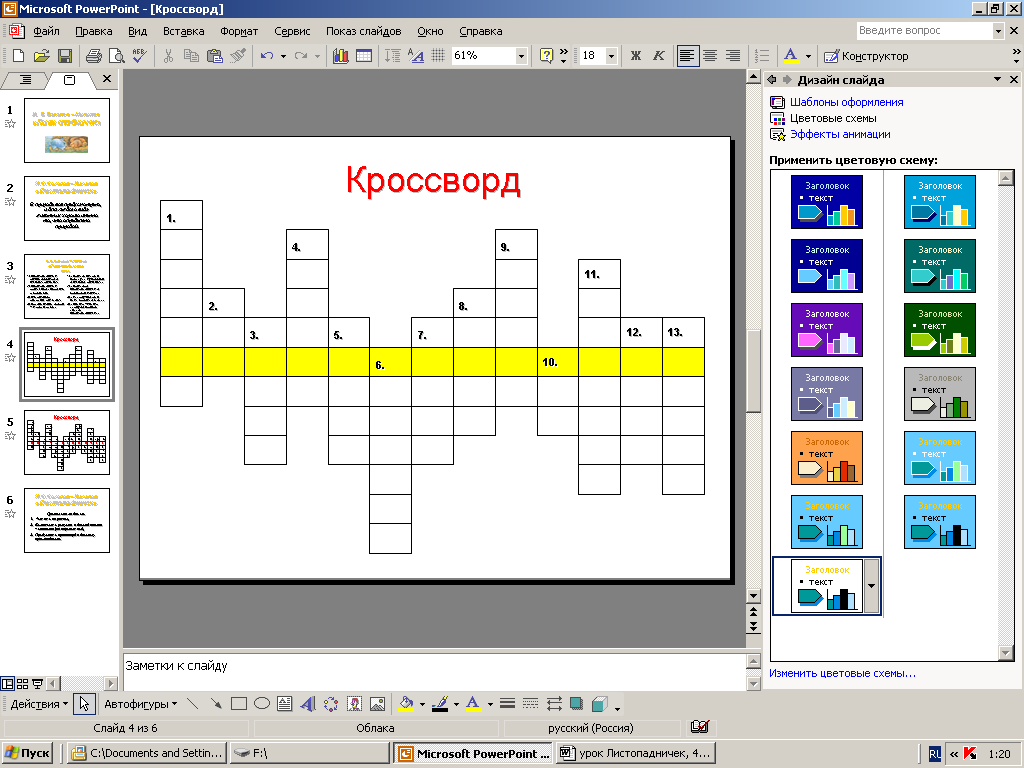 Задания кроссворда:1. Перелётные птицы.2. Животные, залегающие на зиму в спячку.3. Время года, когда рождаются листопаднички.4. Место, где у Зайчихи, в рассказе И.С.Соколова – Микитова «Листопадничек», родились зайчата.5. Грызуны с ценным мехом, живущие по лесным рекам.6. Сооружение, перегораживающее реку, течение для подъёма уровня воды.7. Жилище бобров.8. Враг бобров.9. Что было в зубах у врага бобров в рассказе И.С. Соколова – Микитова «Листопадничек»?10. Растение, веточками которого питаются бобры.11. Листопадничек – это … .12. Лакомство зайцев.13. Произведение И.С. Соколова-Микитова «Листопадничек»  – это … . 